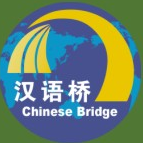 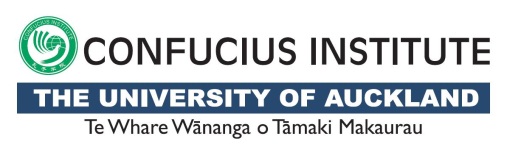 第九届 “汉语桥”世界中学生中文比赛新西兰奥克兰赛区预赛Registration FormNinth "Chinese Bridge" Proficiency Competition for Secondary 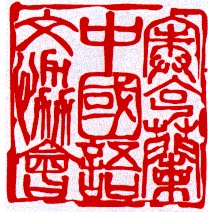 and Intermediate School StudentsAuckland Regional Competition 2016Please type your students name accurately and submit the form as Word Doc format.Please attach all registered students’ passport copy with this  submission (please scan and email all passport copy as one attachment) Please submit the registration form before deadline Thursday 14 April 2016 to l.shi@auckland.ac.nzName of the school : 	Name of the school : 	Name of the school : 	Name of the school : 	Name of the Chinese teacher :                              Name of the Chinese teacher :                              Name of the Chinese teacher :                              Name of the Chinese teacher :                              Teacher’s Contact details : (email and phone number)Teacher’s Contact details : (email and phone number)Teacher’s Contact details : (email and phone number)Teacher’s Contact details : (email and phone number)SurnameGiven nameYear LevelCategory